Положение о школьном театре в МБОУ «СОШ №53»1. Общие положения1.1. Настоящее положение разработано в соответствии с Федеральным законом от 29.12.2012 № 273-ФЗ «Об образовании в Российской Федерации», ООП НОО, ООО и СОО МБОУ «СОШ №53», уставом организации, во исполнение пункта 3 Протокола заседания Совета Министерства просвещения РФ по вопросам создания и развития школьных театров в образовательных организациях субъектов Российской Федерации от 24.03.2022 № 1.1.2. Настоящее положение регламентирует деятельность школьного театра МБОУ «СОШ №53».1.3. Деятельность школьного театра осуществляется в соответствии с программой внеурочной деятельности «Театральная студия».1.4. Школьный театр может иметь свою символику, в том числе с использованием элементов символики школы.1.5. Школьный театр участвует в реализации ООП НОО, ООО и СОО МБОУ «СОШ №53» (в части  рабочей программы воспитания, в рамках реализации проекта «Школа Министерства просвещения»).1.6. Школьный театр может осуществлять сотрудничество с другими творческими объединениями дополнительного образования / внеурочной деятельности МБОУ «СОШ №53».2. Цель и задачи деятельности школьного театра2.1. Цель школьного театра – развитие у обучающихся мотивации к познанию и творчеству, самостоятельности, инициативности, творческой активности, социальному взаимодействию через соединение процесса обучения с творческой практикой.2.2. Задачи школьного театра:создать условия для комплексного развития творческого потенциала обучающихся, формирования их общей эстетической культуры;создать условия для формирования духовно-нравственной позиции обучающихся;предоставить обучающимся возможность для самовыражения и самопрезентации;предоставить обучающимся возможность для закрепления знаний и практических навыков, получаемых ими в ходе учебного процесса по формированию ключевых компетенций: умения учиться, умения сотрудничать, умения работать с информацией;предоставить обучающимся возможность для овладения основами режиссерского и актерского мастерства, выразительной сценической речи, основами игры на музыкальном инструменте, концертмейстерской работы;организовать досуг школьников в рамках содержательного общения;осуществлять пропаганду театрального и музыкального искусства среди школьников;выявлять одаренных школьников и организовывать их допрофессиональную подготовку в области театрального искусства.3. Организация деятельности школьного театра3.1. Школьный театр функционирует в течение всего учебного года.3.2. Деятельность школьного театра заключается в духовно-нравственном общении, в оказании помощи обучающимся в самовыражении и самопрезентации, участии в организации культурно-массовых мероприятий, в постановке и показе широкому зрителю учебных спектаклей, концертных программ, творческих мастерских, самостоятельных работ обучающихся, а также педагогов как на своей стационарной площадке, так и на других площадках, в том числе на выездных.3.3. Деятельность школьного театра организуется в форме внеурочных занятий – групповых и индивидуальных, тренингов, творческих мастерских, индивидуальных проектов, спектаклей, концертов, постановок, проектов, социальных практик.3.4. Занятия в школьном театре проводятся: репетиции , генеральные репетиции и выступления – актовый зал.3.5. Возраст участников школьного театра: от 6,5 до 18 лет.3.6. Занятия в школьном театре проводятся по группам или всем составом, а также индивидуально.3.6.1. Предельная наполняемость групп не более 15 человек.3.6.2. Группы обучающихся могут быть одновозрастными и разновозрастными.3.7. Продолжительность и периодичность занятий в школьном театре определяются планом внеурочной деятельности соответствующей образовательной программы и расписанием внеурочных занятий.3.8. В работе школьного театра, при наличии условий и согласования руководителя театра (ответственного педагога), могут участвовать совместно с детьми их родители (законные представители), а также педагогические работники МБОУ «СОШ №53» без включения в основной состав.3.9. Содержание деятельности школьного театра определяется соответствующей образовательной программой, реализуемой в театре.Программа внеурочной деятельности, реализуемая в школьном театре, разрабатывается педагогическими работниками по запросам участников образовательных отношений, с учетом национально-культурных традиций и мероприятий рабочей программы воспитания, проводимых на различных уровнях, и утверждается приказом руководителя МБОУ «СОШ №53».3.10. Педагог внеурочной деятельности, реализующий программу внеурочной деятельности школьного театра, выбирает по своему усмотрению образовательные технологии и методы, направленные на достижение запланированных личностных, метапредметных и предметных результатов обучающихся.3.11. Учет образовательных достижений обучающихся в школьном театре производится в портфолио обучающихся.3.12. Руководителем школьного театра назначается педагог внеурочной деятельности в соответствии с приказом руководителя МБОУ «СОШ №53».4. Контроль за деятельностью школьного театра4.1. Общее руководство и контроль за деятельностью школьного театра осуществляет руководитель МБОУ «СОШ №53».4.2. Непосредственное руководство школьным театром осуществляет его руководитель.4.3. Руководитель школьного театра подчиняется руководителю МБОУ «СОШ №53» и заместителям директора по воспитательной работе, по содержанию образования и образовательных программ.4.4. В целях обеспечения деятельности школьного театра его руководитель:участвует в разработке рабочих программ, реализуемых в школьном театре;ведет регулярную творческую и учебно-воспитательную деятельность на основе плана внеурочной деятельности образовательной программы;разрабатывает расписание занятий школьного театра;формирует репертуар с учетом актуальности, тематической направленности, мероприятий, проводимых на общефедеральном, региональном и муниципальном уровнях;готовит выступления, спектакли, театральные перформансы, обеспечивает участие обучающихся в конкурсах, смотрах и культурно-массовых мероприятиях;представляет отчеты о результатах деятельности школьного театра за отчетные периоды.4.5.Руководитель школьного театра несет ответственность за жизнь и здоровье детей во время образовательного процесса, за соблюдение норм пожарной безопасности и техники безопасности во время образовательного процесса.5. Материально-техническая база школьного театра и его финансовое обеспечение5.1. Помещения для работы школьного театра, а также необходимые оборудование, инвентарь и материалы предоставляет руководство МБОУ «СОШ №53» в установленном порядке.5.2. Руководитель школьного театра несет ответственность за сохранность предоставленных материальных ценностей, соблюдение установленного порядка и режима работы учреждения.5.3. Финансовое обеспечение деятельности школьного театра осуществляется за счет:субсидии на выполнение государственного (муниципального) задания, выделенной учреждению;средств физических и юридических лиц в рамках заключенных договоров об оказании платных образовательных услуг.Муниципальное бюджетное общеобразовательное учреждение «Средняя общеобразовательная школа № 53 с углубленным изучением отдельных предметов»(МБОУ «СОШ №53»)Муниципальное бюджетное общеобразовательное учреждение «Средняя общеобразовательная школа № 53 с углубленным изучением отдельных предметов»(МБОУ «СОШ №53»)Муниципальное бюджетное общеобразовательное учреждение «Средняя общеобразовательная школа № 53 с углубленным изучением отдельных предметов»(МБОУ «СОШ №53»)Муниципальное бюджетное общеобразовательное учреждение «Средняя общеобразовательная школа № 53 с углубленным изучением отдельных предметов»(МБОУ «СОШ №53»)СОГЛАСОВАНОУТВЕРЖДЕНОУТВЕРЖДЕНОПедагогическим советомМБОУ «СОШ №53»(протокол №10 от  19.07.2023    )Директор МБОУ «СОШ №53» 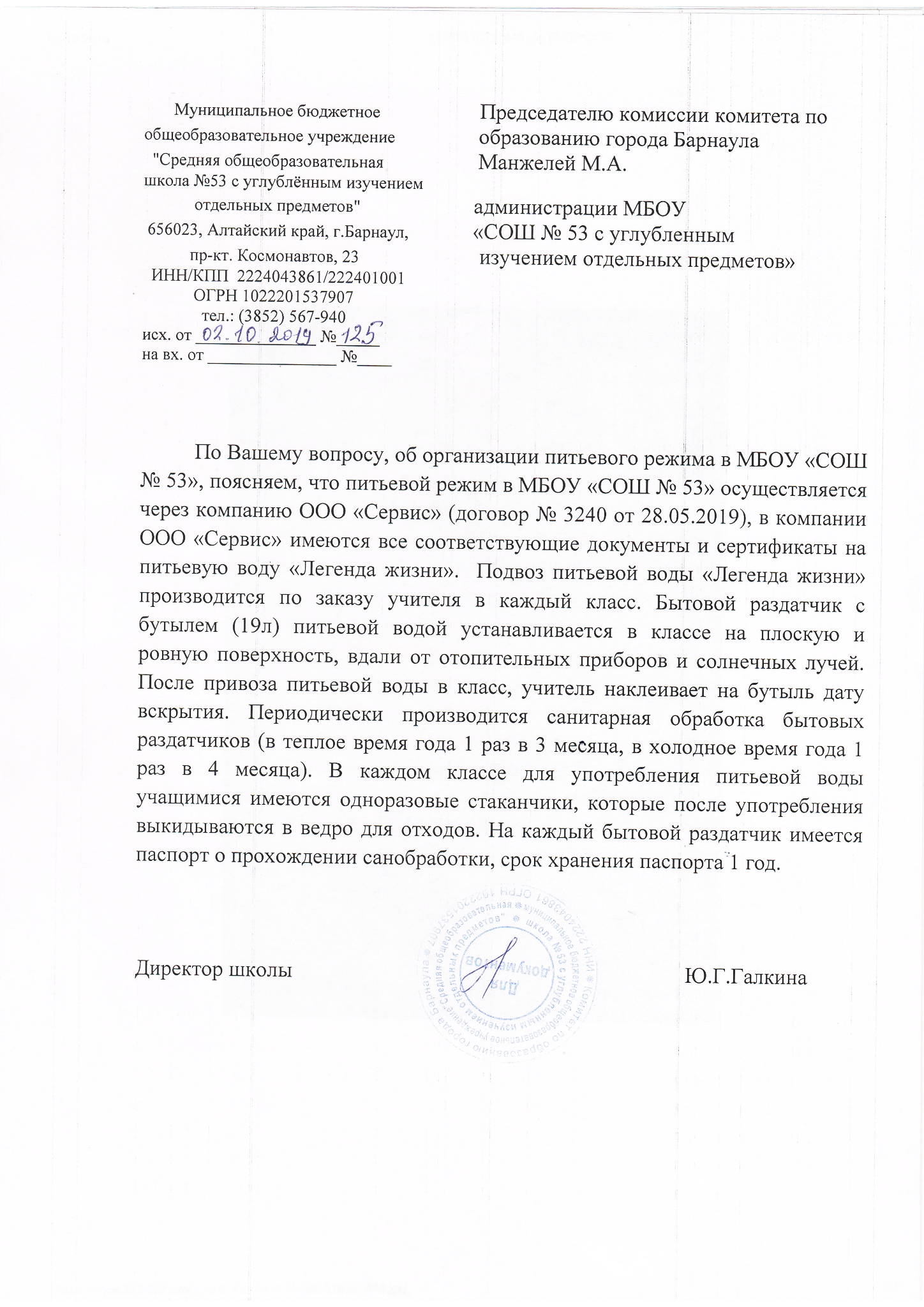                           Ю.Г. ГалкинаПриказ № 256р      от07.08.2023Педагогическим советомМБОУ «СОШ №53»(протокол №10 от  19.07.2023    )Директор МБОУ «СОШ №53»                           Ю.Г. ГалкинаПриказ № 256р      от07.08.2023Педагогическим советомМБОУ «СОШ №53»(протокол №10 от  19.07.2023    )Директор МБОУ «СОШ №53»                           Ю.Г. ГалкинаПриказ № 256р      от07.08.2023СОГЛАСОВАНОСоветом старшеклассниковМБОУ «СОШ №53»(протокол №5 от   19.07.2023 )